附件5汉川市2024年公办幼儿园教师公开招聘面试儿歌弹唱曲目1.幼儿园里朋友多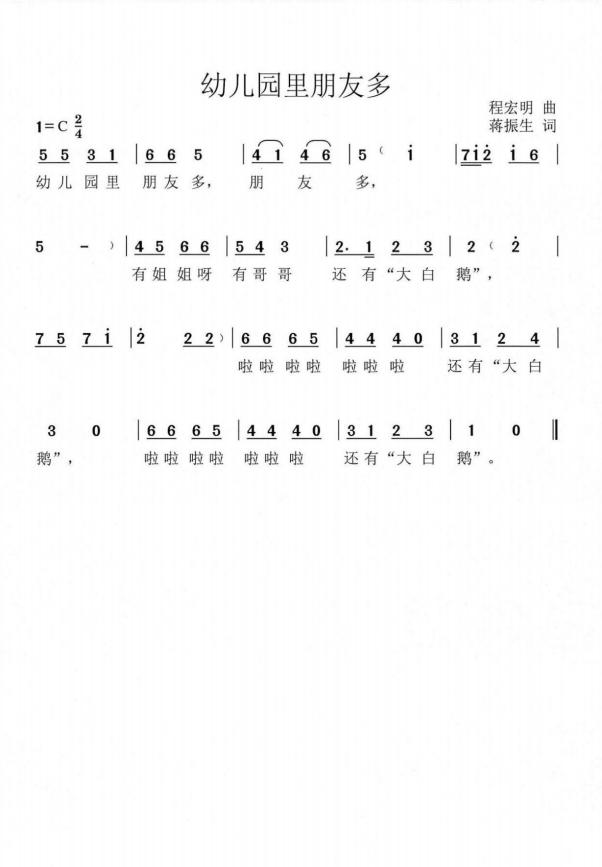 2.红蜻蜓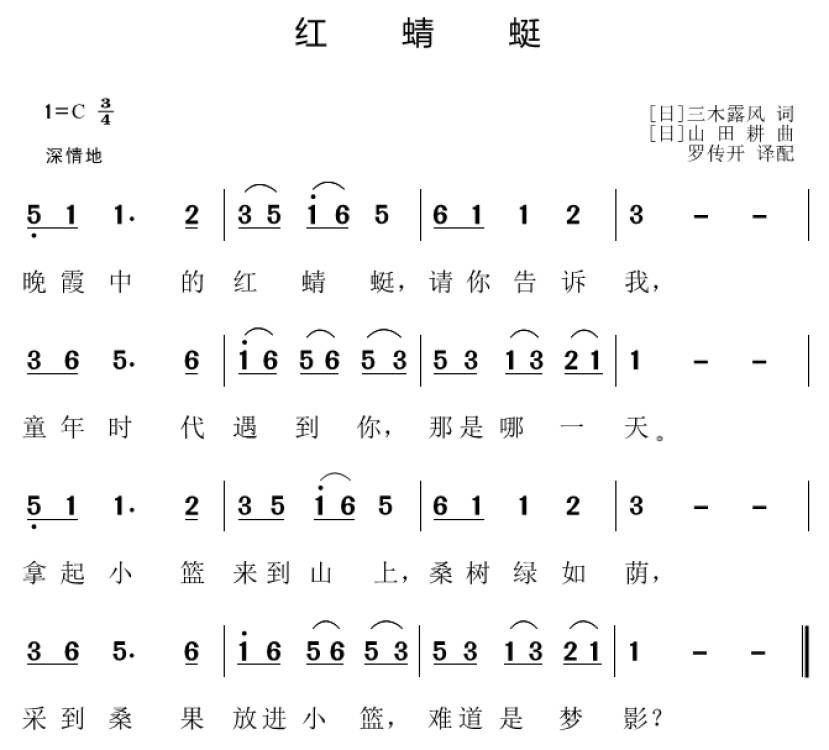 3.好孩子要诚实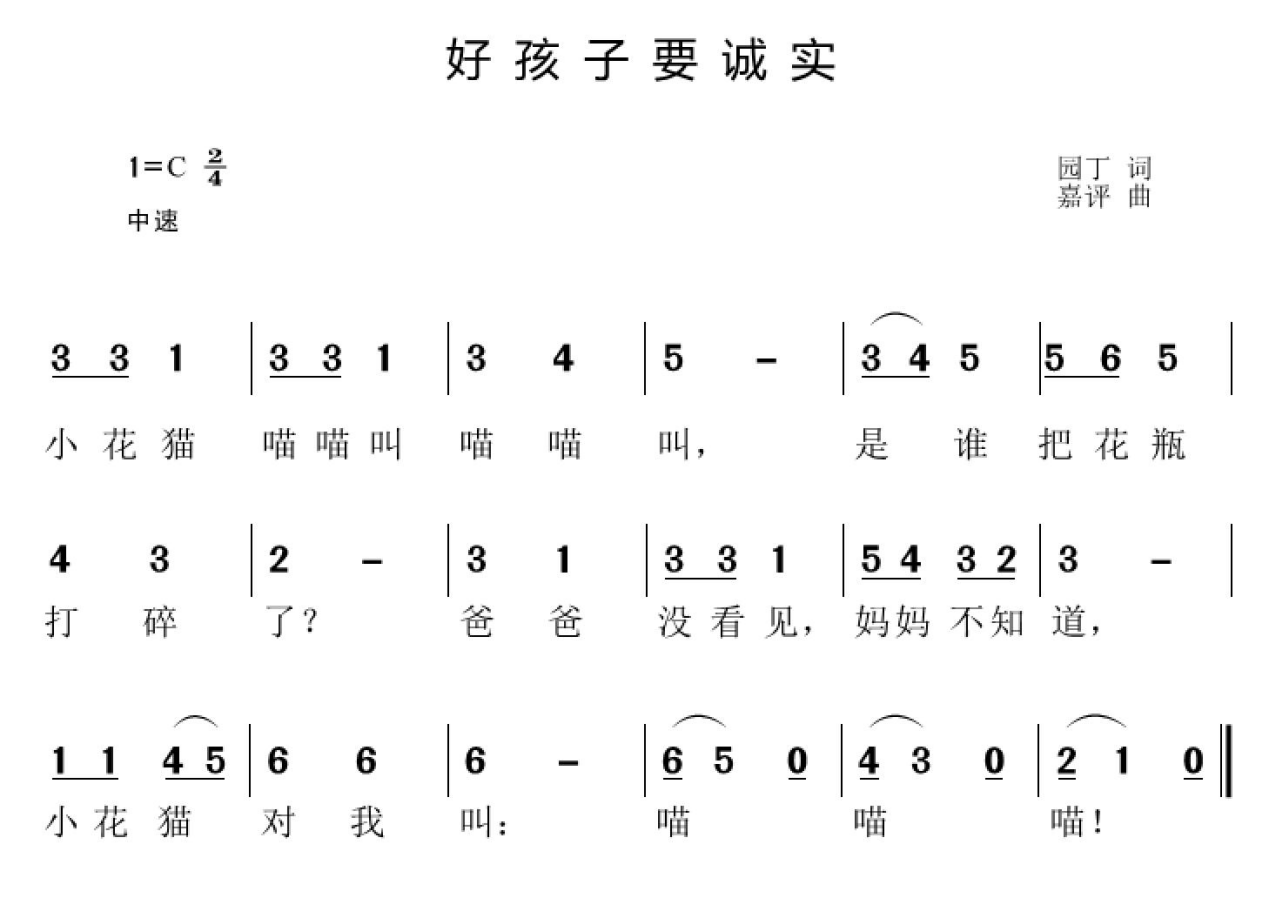 